НАРУЧИЛАЦЈАВНО ПРЕДУЗЕЋЕ „ЕЛЕКТРОПРИВРЕДА СРБИЈЕ“ БЕОГРАДЕЛЕКТРОПРИВРЕДА СРБИЈЕ ЈП  БЕОГРАД-ОГРАНАК ТЕНТУлица Богољуба Урошевића-Црног број 44., ОбреновацТРЕЋА  ИЗМЕНАКОНКУРСНЕ ДОКУМЕНТАЦИЈЕЗА ЈАВНУ НАБАВКУ ДОБАРА „ Kанцеларијски материјал, прибор, тонери и папир “- У ОТВОРЕНОМ ПОСТУПКУ -ЈАВНА НАБАВКА ЈН/1000/0007/2017(1066/2017)(број 5383-E.03.02-9474/17-2018 од 13.02.2018. године)На основу члана 63. став 5. и члана 54. Закона о јавним набавкама („Сл. гласник РС”, бр. 124/12, 14/15 и 68/15) Комисија је сачинила:ТРЕЋУ ИЗМЕНУ КОНКУРСНЕ  ДОКУМЕНТАЦИЈЕза јавну набавку бр. ЈНO/1000/0007/2017(1066/2017) -„Kанцеларијски материјал, прибор, тонери и папир“1.У складу са додатним информацијама и појашњењима бр 3. За ЈНО/1000/0007/2017(1066 2017) Одељак 3. тачка 3.1.“Врста и количина добара и технички захтеви“ за ставке под редним бројем 110 и 111. мења се и гласи:3.1 Врста и количина добара и технички захтеви2.У складу са додатним информацијама и појашњењима бр 3. За ЈНО/1000/0007/2017(1066 2017) Одељак 3. тачка 3.1.“Врста и количина добара и технички захтеви“ , допуњује се цртежима бр.1 и бр. 2 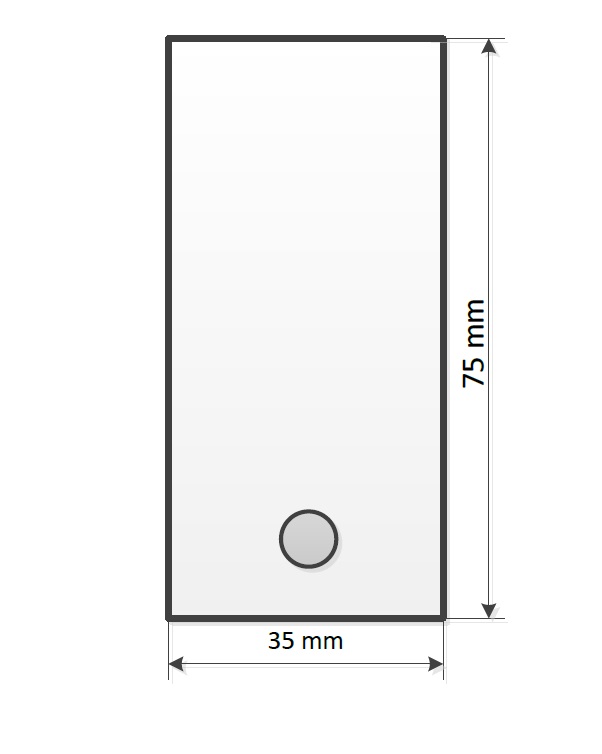 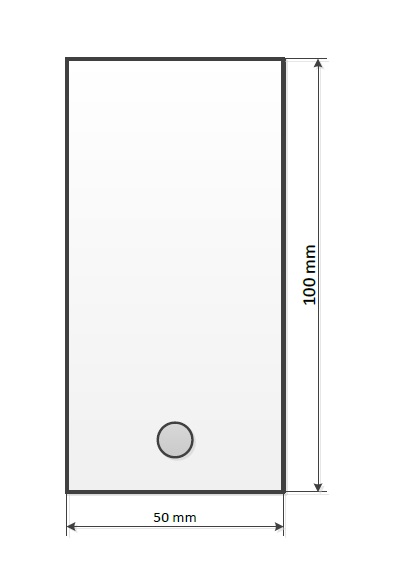                        Цртеж бр.1                                                    Цртеж бр.23.Ове измене и допуне конкурсне документације се објављује на Порталу УЈН и интернет страници Наручиоца.Прилог 1 . Важећа техничка документација тачка 3.1Комисија за јавну набавку бр. ЈНO/1000/0007/2017(1066/2017)ПРИЛОГ 13.1.Врста и количина добара и технички захтеви                        Цртеж бр.1                                             Цртеж бр.2Р. бр.Предмет набавке Јед.мереОквирнеКол.Техничке карактеристике110.Eтикете манила 70 x 35	ком15000Етикете картон; Боја: бела; Димензије: 70x35мм; Дебљина: цца 1мм;На једној страни при врху перфориране. Цртеж бр. 1111.Етикете картон 100X50ком10000Етикете картон; Боја: бела; Димензије: 100x50мм; Дебљина: цца 1мм;На једној страни при врху перфориране. Цртеж бр. 2Р. бр.Предмет набавке Јед.мереОквирнеКол.Техничке карактеристикеПапир за фотокопирање А4, 80 грамарис30000-500 листова А4 формата у рису-грамажа 80± 3gsm (ISO 536),  -дебљине 106± 3мм/1000 (ISO 534), -крутост: 125± 15 Mn (ISO 2493),- храпавост:200± 50 ml/min                (ISO 8791-2),                      - белина:160 ± 3 (ISO 11475)       -сјајност (светлина) при UV зрацима: 110±  1,5 % (ISO 2470)- непрозирност: min 91%- транспортна кутија 5 риса            Папир за фотокопирање А3, 80 грамарис2000-500 листова А3  формата у рису-грамажа 80± 3gsm (ISO 536),    -дебљине 106± 3мм/1000 (ISO 534), -крутост: 125± 15 Mn (ISO 2493),    -храпавост:200± 50 ml/min                (ISO 8791-2),                      - белина:160 ± 3 (ISO 11475)         -сјајност (светлина) при UV зрацима: 110±  1,5 % (ISO 2470) -непрозирност: min 91%                -транспортна кутија 5 риса            Папир за фотокопирање А4, 80 грама, розерис60Папир за копирање A4, 80gr,розе
рис садржи 500 комада у паковању.
Квалитета „IQ COLOR“ или одговарајући.Папир за фотокопирање А4, 80 грама, зеленирис60Папир за копирање A4 ,80 gr ,зелени 
рис садржи 500 комада у паковању. . Квалитета „IQ COLOR“ или одговарајући.
Папир високи каро А3, пресавијенирис500тежина 60-70 g/m²    -    250 преклопљених листова А3   формата у пакету-рисуПапир за фотокопирање у ролни, 914 mm × 150 mком60Папир за фотокопирање у ролни, 610 mm × 150 mком65Муниција(кламерице) за велику хефт машинукут1000Величине 23/13 (до 100 листова ) у паковању 1000/1, бакарне или сребрнеЛак коректор , 20млком2300ЛАК КОРЕКТОР БЕЛИ
- са четкицом,изузетне покривности,са куглицом против згрушавања.Регистратор са механизмом А4ком11350Регистратор А4,уложак  80mm са етикетом, кутија и уложак пресвучени(обложени) имитлином папиром  у боји,дебљина улошка oд 1,25 мм до 1,5 мм,а дебљина кутије 1,5mm-механизам : метални класични , 2 рупе- етикета или штампа са колонама за унос предмета са бочне стране"Фасцикла картонска од 40 mm до 50mm дебљине, са гумомком800Мапа за одлагање списа, разних боја, 255 mm × 355 mm, рикна 15 mm, PP тврди, са гумом и 3 клапнеФасцикла са механизмом, PVCком4000димензија фасцикле 225mm х 310mm       -     предња страна фасцикле провидназадња страна фасцикле у боји       -    паковање 1/25Фасцикла мапа проспект А4, PVC, са 4 прстена, пластифициранаком250Фолија провидна за коричење А4, паковање 1/100пак200Фолија провидна за коричње А4
У паковању 100 провидних фолијаКорице картонске за коричење А4, паковање 1/100пак200Корице за коричење картонске А4
- паковање 1/100ФОЛИЈА „U“ А4 за регистраторком50000Фолија "У" ,ПВЦ са 11 рупа ,кристал А4  без перфорације
- 80 микрона
- 11 рупа за регистратор
- 1/100 у паковању
- димензије фасцикле 235-245mm x 305-315 mm
- поједине "странице" фолије се лако одвајајуФАСЦИКЛА КАРТОНСКА A4 СА КЛАПНОМ, 250mm x 315mm, у више бојаком8000Фасцокла картонска А4 са клапном 
- димензија  затворене фасцикле 245-250 x 310-315 mm
-једноделна 
-врста репроматеријала  за израду : хромо картон минимум 250gr/m2
-свака клапна треба да буде бигована на минимум 3 места
црвених : 2000
плавих :2000
зелених :2000
жутих: 2000Фасцикла са копчом А4, PVC, у више бојаком700белa  комада 100зелена комада 300розе комада 300 Фасцикла са копчом А5, PVC, у више бојаком500белa  комада 100зелена комада 200розе комада 200Оловка дрвена графитна HBком2000оловка дрвена  са гумицом, хб тврдоће,зарезана, упаковано по 12 комада у кутији од картона ,“Štedler“ или одговарајућаОловка техничка 0,5ком500Оловка техничка 0,5; Тело пластично дводелно са металним врхом и металном клипсом ; паковано по 10 комада у картонској кутији; „Rotring“ или одговарајућаМине за техничку оловку 0,5ком1300мине „Rotring“ или одговарајуће,у фиоли упаковано ,упаковано по 12 фиола у картонској кутијиОЛОВКА ХЕМИЈСКА ЦРВЕНАком1100Оловка хемијска  црвена ,класични механизам са федером.ОЛОВКА ХЕМ.ОБИЧНА ПЛАВАком24000Оловка хемијска плава,класични механизам са федером.ГЕЛ РОЛЕР ком1000„NANOSILCK OIL PENS“  0,6 mm или одговарајући плавих 600 комадацрних 400 комадаФломастер маркерком1800ФЛОМАСТЕР МАРКЕР „Stedler” или одговарајући  са заобљеним врхом
- дебљина писања : 3-5 mm
- водоотпоран
- брзо сушење 
- да пише по већини материјала :ПВЦ,стакло...
црних 900 комада
црвених 400 комада
плавих 500 комадаФломастер наглашивач у више бојаком2600Фломастер маркер ,наглашивач у више боја 
- гарнитура од 4 различите боје  
- флуоресцентне боје за маркирање текста 
- са клинастим врхом 
- дебљина исписа :3-5 mm
- да остаје видљив траг на копији после фотокопирања и слања факсомФломастер уљани црни и беликом2500Фломастер уљани црни и бели 
ширина исписа 2-3 mm
PX-20 UNI PAINT или одговарајући
- црних 500 комада
- белих 2000 комадаОловка дрвена плаво-црвенаком200Oловка је са једне стране плава а са друге црвена ( зарезана)„KOH-I-NOR 3433 „ или одговарајућаКреда белакут20Креда бела паковање 1/100 у кутији Гума за брисање мекаком500Гума за брисање графитне оловке “Steadler“ или одговарајућа 45 x 18 x 7 mmЛЕПАК УНИВЕРЗАЛНИ ком700ЛЕПАК УНИВЕРЗАЛНИ 40 gr. ,OHO или одговарајући
Напомена: за лепљење стакла,дрвета, коже,метала,папира...Трака лепљива мат боје 48 mm × 66 mком700Трака лепљива провидна 15 mm × 30 mком2013Трака лепљива провидна 48 mm × 66 mком480Канап Ø1 mmком130Клупко канапа је тежине 200 грамаКанап Ø3 mmком220Клупко канапа је тежине 500 грамаСвећа парафинскаком500прихватљиве димензије су : Ø 20 – 190 mm (minimum) до Ø 30 – 220 mmСпајалица за папиркут3000спајалице за папир  димензија 50 мм дужине и 10 мм ширине,1/100 у картонској кутијиХефт машина, мањаком260Хефталица за најмање 40 листоваDELTA SUPER 24/6  или одговарајућаБушилица за папирком80Бушач за папаир „Sax 608“ или одговарајући до 65 листоваМеханизам за расхефтавањеком500Спајалице за хефталицу, 24/6, бакарнекут3000Спајалице за хефталицу 24/6,бакарне ,упаковано по 1000 комада у картонској кутијици (хефта 25 листова).За Deltine хефт машине.Штипаљка за папир 19 mmком2000Штипаљка за папир 25 mmком2000Штипаљка за папир 32 mmком2000Зарезач метални са једним ножемком350Зарезач за графитну оловку ,метални „Steadler“ или одговарајућиСвеска са тврдим корицама А5ком1200800 ком ситан каро400 ком линиједимензија А 5 тврдо укоричена и пресвучена минимум пластифицираним папиром (у више боја)100 листова прошивени листовиСвеска са тврдим корицама A4ком1500200 ком високи каро300 ком линије1000 ком ситан кародимензија А 4 тврдо укоричена и пресвучена минимум пластифицираним папиром (у више боја)100 листова Блок бели ком200083 mm × 83 mm, 200 листића, за постољеБлок самолепљиви за поруке, у бојиком3000димензије 75-76 x75-76мм 400 листова у 4 боје по 100 листоваSticky notesКоверта америкен, без прозораком12000110 mm × 230 mm, самолепљиваИндекси за обележавање страница у бојиком3000Димензије 12 × 50 mmУжа стрелица5 боја125 листићапластифицираниКоверта америкен бела са левим прозором самолепљива 110 x 230mmком20000коверта америкен бела са левим прозором ,самолепљива, димензија 110 x 230 мм,папир ковертни белиКоверта бела са десним прозором самолепљива 110x230mmком20000коверта америкен бела са десним прозором ,самолепљива, димензија 110 x 230 мм,папир ковертни белиКоверта Б6 самолепљива бела и плава 176 x 125ммком1600013.000 ком у белој боји 3.000 ком у плавој бојиКоверта Б5 самолепљива бела и розе 250 x 175ммком2030018.000 ком у белој боји 2.300 ком у розe бојиНалепница самолепљива 70 x 29,7mmком1200етикете самолепљиведимензије 70 mm × 29,7 mmбеле бојебез рубасет од 100 листова А4 форматКоверта AD 1000 жута самолепљива 355 x 227mmком16500Kартон преградни A4 у бојиком2500Картон А4, прешпан, 320 gr/m2, у боји – 5 боја по 500 комадаKартон преградни за регистратор A4 у бојиком600Картон 240 гр/м2Димензије 225 × 297 mmУниверзална перфорацијаПаковање 1/100У различитим бојамаЛењир 400 mmком170Књига месечних зарада - карнетком200-књига обавезно прошивена-тврде корицеСталак за уску лепљиву траку са неклизајућом подлогомком100сталак за уску лепљиву траку са неклизајућом подлогом дужине од минимм 12cm до максимално 14,5 cmМаказе дужине 210 mmком260Фасцикла CLIP FILE A4ком150Kоверта кеса за лични доходак бланко 160 x 230mmком13000коверат димензија 160 mm × 230 mm, који има отвор са уже стране, без икаквог поклопца, односно клапне.Сунђер овлаживачком60Спирале за коричење 6 mm, паковање 1/100кут20Спирале за коричење 8 mm, паковање 1/100кут50Спирале за коричење 10 mm, паковање 1/100кут30Спирале за коричење 12 mm, паковање 1/100кут30Спирале за коричење 14 mm, паковање 1/100кут30Спирале за коричење 16 mm, паковање 1/100кут30Спирале за коричење 18 mm, паковање 1/100кут10Спирале за коричење 22 mm, паковање 1/50кут10Спирале за коричење 28 mm, паковање 1/50кут30Спирале за коричење 32 mm, паковање 1/50кут30Боја за печате 24 mlком300мастило за печате „Horse“ или одговарајуће , 24 ml
180 комада у црној и 120 комада у плавој бојиТрака за рачунску машину 57 mmком300Трака за рачунску машину црвено-црнаком10Трака за рачунску машину FULLMARK или одговарајућа ,калкулатор најлон рибон  ,димензија 13мм x 5 мм.Дигитронком100дигитрон "CITIZEN" или одговарајучћи технички калкулатор са минимално 10 цифараИндиго за машину А4кут300паковање 1/100Трака широка обострано лепљиваком40Маркер 1mmком400Маркер „permanent Eding 370“ 1 mm, водоотпорни 1 mm или одговарајућиНож за папир металником25Свеска А4, 200 листоваком20димензија А 4 тврдо укоричена и пресвучена минимум пластифицираним папиром 200 листова  прошивени листовиВисоки кароСвеска A4 са „ABC-дом“ком20свеска A4 сa „ABC-дом” ,са тврдим корицама,прошивенаCD-R 700MBком600„VERBATIM CD-R MEDIJ” или одговарајући у појединачним паковањима у PVC кутијиDVD-R 4,7 GBком800“VERBATIM DVD –R” или одговарајући у појединачним паковањима у PVC кутији.Фолија „L“- изведба А4ком2000Фасцикла без механизма "L" изведба A4
Фолија "L"  изведба A4 кристал без перфорације 80 микрона , паковање 1/100Полица жичана хоризонталнаком60Полица жичана за обљених ивица,са три полице погодне за разврставање и одлагање списа формата А4Канап   кг40Пољопривредно везиво(PP везиво)
- тип 500,ден 18000, паковање 5 kg.-дужина 2500mКоректор у оловциком500Бели коректор у оловци са металним врхом . Изузетне покривности и танке линије.Са куглицом против згрушавања,паковање 7 ml. Retype или одговарајућиФолија провидна за корићење А3, 1/100 у паковањупак12Фолија провидна за коричње А3
У паковању 100 провидних фолијаАпарат за пластифицирање A4ком3Апарат за пластифицирање -A4 “Laminator” или одговарајућиKовертаком300коверта B4 competitor 250 x 353 mmПодлога за папир са штипаљком A4ком50Торбица са преградама A4, PVCком10одговарајућа са  мин 13 преграда –A4Материјал PVCФломастер  FINOGRAF 0,5ком300фломастер finograf 0,5 у плавој бојиТорба за поштуком1Торба димензија 45*30цм,треба да има 3 преградеКутија за спајалицеком10Магнетна кутија за спајалице,провидна са поклопцемДимензија 42*42*70 ммМаркер водоотпоранком400„Маркер EDDING E-791“ водоотпоран или одговарајући, 1-2 mm у бојамаЦрвени 150 комадаПлави 150 комадаЦрни 100  комадаЛаминаторком2ЛАМИНАТОР ,дебљина фолије : 80-100-125 mic, ширина улаза 235 мм,формат А4Апарат за коричење ручником3Апарат за коричење ручни, буши минимум 12 листоваФолија A4 ком1000фолија за пластифицирање 125 mic ,паковање 1/100Подлога за папир PVC у боји или алуминијумска ком20држач за папир A4 PVC у боји или алуминијумскиПодлога за миша за компјутерком120Омогућава глатко покретање миша,не проклизава  са радне површинеПодлога димензија од 220-250 x 180-210 , дебљине  од 2мм до 6 мм.Торба за документаком15Фасцикла футрола са ручком A3 картонска , ACE CO или одговарајућа.За ношење цртежа,техничких нацрта, документације у A3 формату.              PVC дршка,са два дугмета за затварање.Eтикете манила 70 x 35	ком15000Етикете картон; Боја: бела; Димензије: 70x35мм; Дебљина: цца 1мм;На једној страни при врху перфориране. Цртеж бр. 1Етикете картон 100X50ком10000Етикете картон; Боја: бела; Димензије: 100x50мм; Дебљина: цца 1мм;На једној страни при врху перфориране. Цртеж бр. 2Уништивач папираком1Уништивач папира A4 ,електричниТип сечења уздужно,број страница у пролазу 5Отпоран на кламерицеДатумар пластичником35Датумар са аутоматским механизмом ,ПВЦ,Величина бројки 4 мм, правоугаоног обликаЈастуче за печатком40ХЕФТ МАШИНА ВЕЛИКА       200/1ком3„DELTA  „хефт машина Машина хефта 200 листваФасцикла  дебљине 1 mm, са металним механизмом за одлагање папира A 4 форматаком30Фасцикла израђена од лепенке , дебљине 1 mm , са металним механизмом за одлагање папира A 4 формата.ФАСЦИКЛАком30Фасцикла са гумом,израдјена од чврстог материјала, пластифицирана, ширине 5 cm, више боја10 зелених10 црвених10 плавих